Инструкцияпо погрузке-разгрузке панелейЕсли упаковка имеет видимые повреждения или другие недостатки, то при приеме товара делается отметка в накладной, которая заверяется подписями перевозчика и приемщика груза.При перевозке или складированиине ставить пачки панелей друг на друга Перенос, перегрузка или разгрузка пачек с панелями «АГЕМА» осуществляется с помощью любых типов кранов. При поднятии пакета обращать внимание на центр тяжести.ВСЕГДА ПОДНИМАТЬ И ПЕРЕНОСИТЬ ТОЛЬКО ОДНУ ПАЧКУ.При переносе пачек ЗАПРЕЩАЕТСЯ использованиестального троса или проволоки.Разгрузка пачек с панелями из автомобиля осуществляется через боковой борт. Упаковки выгружаются на ровную, заранее подготовленную поверхность. Расстояние между упаковками должно быть не менее .Упаковки с панелями ЗАПРЕЩАЕТСЯ толкать или тащитьтак как в этом случае скольжение панелей в пакете может повредить их поверхность. На пакеты с панелями или на незащищенные панелиЗАПРЕЩАЕТСЯ укладывать сверху тяжелые (твердые) предметыво избежание повреждения поверхности панелей.При складировании упакованных пачек с панелями «АГЕМА» на открытом воздухе (не под навесом) следуетзащитить верхнюю панель в пачкеот воздействия прямых солнечных лучейВ противном случае устранение защитной монтажной пленки будет затруднительно. Срок хранения панелей с не удаленной защитной пленкой не более трех месяцев.ПАНЕЛИ ЗА ВЕРХНЮЮ ОБКЛАДКУ НЕ ПОДНИМАТЬ   Для переноса пачек применять только мягкие стропы соответствующего размера и      типа (см. табл.).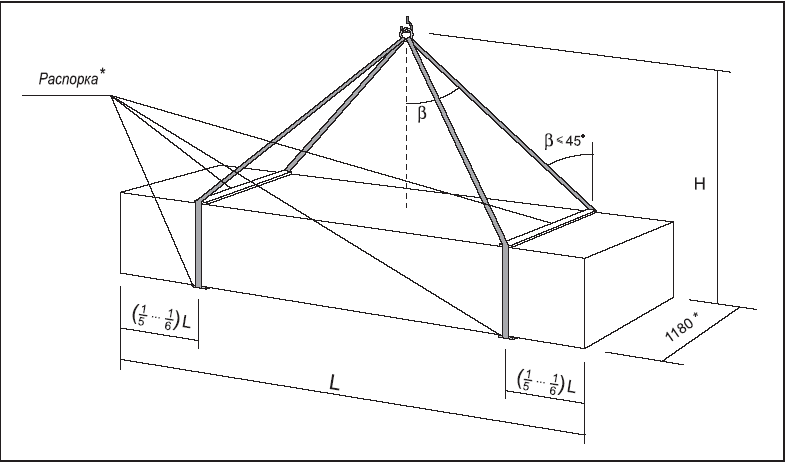    Для переноса пачек можно использовать траверсу (см. рис.).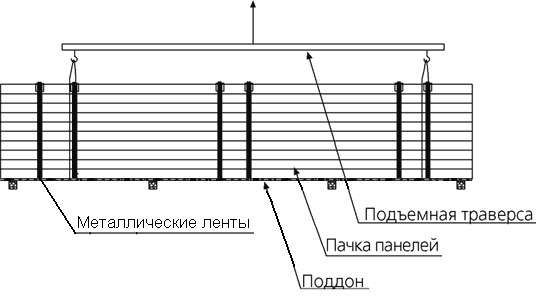 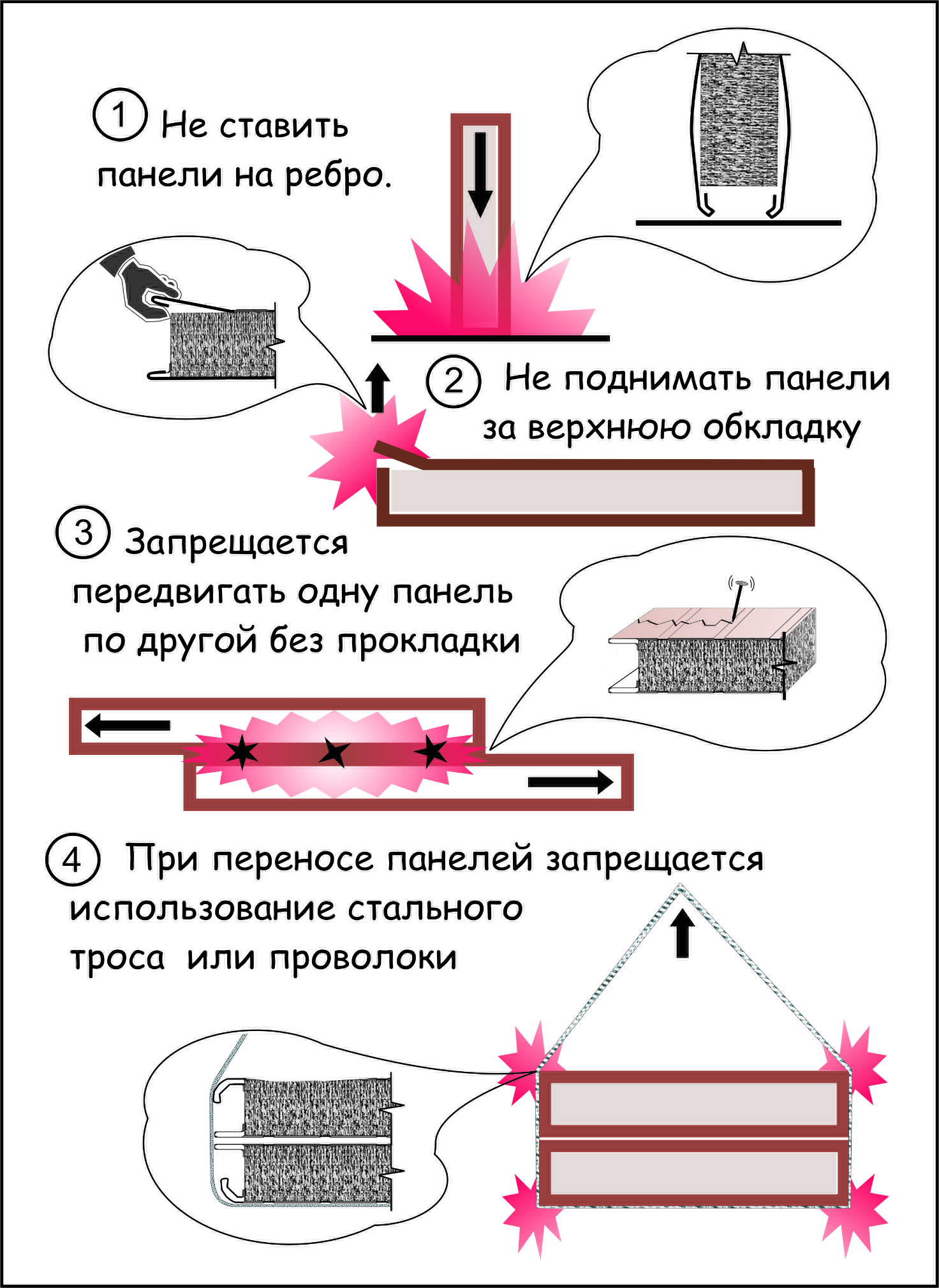 Длина пачки, ммMax масса груза, кгТип стропыВысота (Н),ммУгол (β), градДлина распорки, мм500 - 4 5002 040СТП 2,0-8,03 000 - 3 350 – 13704 500 - 7 5002 230СТП 2,0-8,0285038013707 500 - 10 000 3 430СТП 4,0-11,03900 - 4550137010 000 - 12 0003 940СТП 4,0-11,040501370